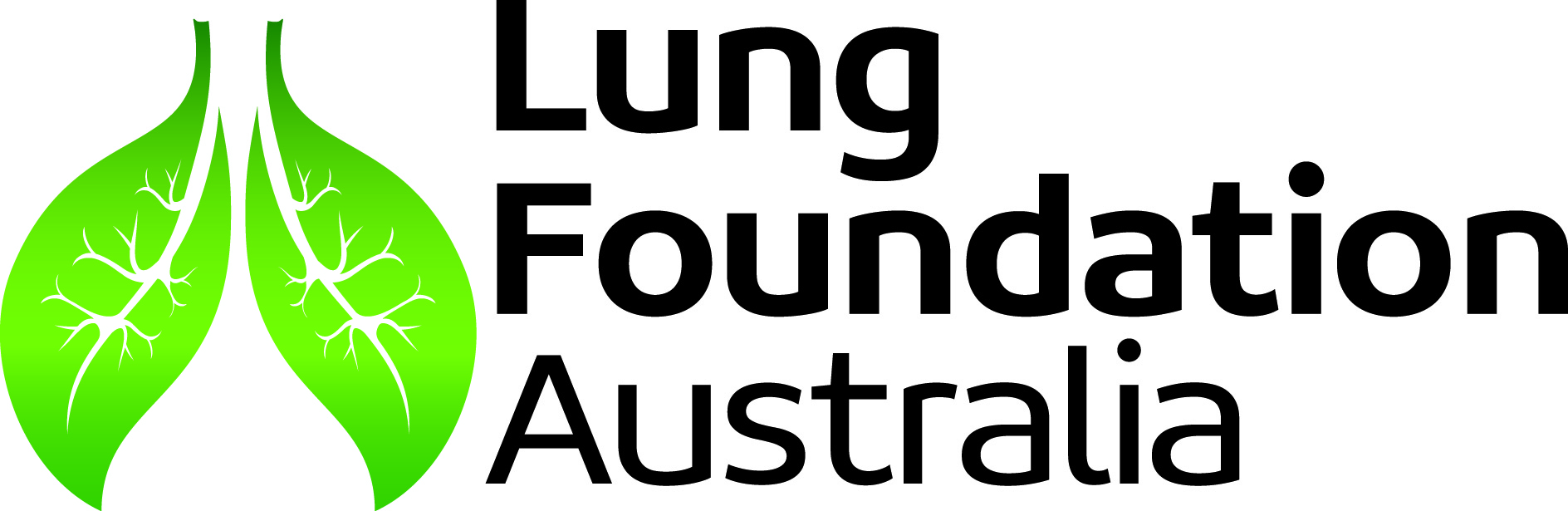 Lung Foundation Australia – Cassy Morris Grant in AidLung Cancer ResearchBackgroundCassy Morris was diagnosed with Stage IV lung cancer in June 2017. A young woman and never smoker, Cassy was diagnosed with EGFR type lung cancer. She died exactly 12 months after her diagnosis, leaving behind her 3 young daughters and husband. During her courageous 12 month battle, Cassy was acutely aware of the devastating impact lung cancer has on the community as Australia’s biggest cancer killer and that her fight, was already made more difficult, due to the lack of funding and resources available and lasting stigma and association with tobacco smoking. Cassy was action oriented and outcome driven. She would strongly support research in developing biomarkers and medicines that can lead to better diagnosis, treatment and outcomes for patients and families, who sadly, now find themselves in the same situation that she and her family went through. She would want nothing more than to contribute in a positive way, so others may be spared the same fate in the future.Cassy would be humbled, proud and honoured that this opportunity is being provided to assist researchers, who are actively taking on this devastating disease, seeking hope and ultimately a cure. Tahlia, Kiara, Harper and Kane are proud to partner with Lung Foundation to name this research grant in her honour. Valued at $10,000 (+ GST) awarded funds may be used as a contribution towards existing or new lung cancer related research projects. In memory of Cassy, the Morris family welcome applications focused on genetic drivers, biomarkers and/or precision medicine in lung cancer. Eligibility This Grant in Aid is open to early career researchers (ECRs) who are undertaking or have completed advanced training in any health or science discipline or ECRs who have graduated with a higher degree in an area directly related to cancer research within the last five (5) years of the closing date for this application. Applications from ECRs must be supported by a senior investigator (Supervisor) with a strong track record in cancer research. A letter of support on university / institution letterhead co-signed by the Supervisor and an authorised research administrative officer from your university / institution is required as part of your application.Grant applicants must be a member of Lung Foundation Australia (Health Professional Category). Evidence of membership is required as part of the Grant application.Terms and Conditions The Lung Foundation Australia – Cassy Morris Grant in Aid for Lung Cancer Research is subject to the terms and conditions of the Lung Foundation Australia Research Grants and Awards Policy The duration of the Lung Foundation Australia – Cassy Morris Grant in Aid for Lung Cancer Research is twelve (12) calendar months from the date of commencement.Grant funds (the Award) are paid upon notice of commencement of the research project (75% total Award value) and upon submission of the final reporting milestone (25% of total Award value)If the Grant is not taken up within twelve (12) calendar months the Award will be forfeited.Applicants must agree to participate in marketing and communication's activities to promote the Foundation and our work.Applications must agree to measure long term benefit from the Grant through the Foundation's ResearchFish platform.Application AssessmentApplications will be assessed by an expert panel selected by Lung Foundation Australia using the following criterion:Application FormBefore completing the below sections of the application form please read the Lung Foundation Australia Research Grants and Awards PolicyPlease complete all sections of the Application Form using size 10 Century Gothic font and ensure your application has all supporting documents requested. Applications which do not comply with these requirements will not be assessed. Applications should be submitted to Lung Foundation Australia at the attention of the General Manager Clinical Programs, Research & Innovation, Lung Foundation Australia 
e: enquiries@lungfoundation.com.au Applications submitted after the submission date will not be accepted. Applicant DetailsCopy and paste for additional investigatorsProposed Research Plan Research Summary: One page maximum. Provide a brief introduction to your proposed research project with sufficient detail to enable assessment of scientific merit, feasibility, appropriateness of methods, expected results and anticipated impact within research field or on patient outcomes Layman’s Description of the Research One-half page maximum.Proposed Budget / Use of Award Funds One-half page maximum. Include an itemized description of direct research costs. If funds are to be used as a contribution to a larger value project, please specify which costs are supported by the Grant.Supervisor track record in related research field One page maximum.Application ChecklistBefore submission, please review your application documents using the following checklist:TimelineEnquiriesFor all application enquiries:Attention of General Manager Clinical Programs, Research & Innovation, Lung Foundation Australia 
e: enquiries@lungfoundation.com.au CriterionWeightDemonstrated interest in the area of lung cancer research and alignment with research priorities specified by the Morris family25%Feasibility of project, including budget25%Scientific merit including appropriateness of methods25%Anticipated impact of project on relevant field and patient outcomes25%Total100%Title Dr	Mr	Mrs	Ms	Miss	Other:Dr	Mr	Mrs	Ms	Miss	Other:Dr	Mr	Mrs	Ms	Miss	Other:Dr	Mr	Mrs	Ms	Miss	Other:TitleFirst NameLast NamePostal AddressSuburbState State Postcode ContactT:                              M: M: M: ContactEmail: Email: Email: Email: SignatureDate: Date: Project TitleInstitutionSupervisorItemDetailsü1.You have read the Lung Foundation Australia Research Grants and Awards Policy, and agree to comply with the Terms and Conditions 2.You meet the eligibility criteria for the Grant3. Applicant details and Research Plan sections are completed, including budget4.Supervisor track record is included (one page maximum, 10-point, Century Gothic font) 5.Letter of Support co-signed by your Supervisor and authorised research administrative officer from your university / institution6.Evidence of Lung Foundation Australia membership (Health Professional Category) is includedDate / timeDate / time4 February 2021	Open to application5 March 2021 5pm (AEDST)Applications closed9 -16 April 2021Notification periodAll applicants will be advised of the outcome by emailPlease note that notification may be delayed if the review process being undertaken exceeds estimated time frame22 April 2021Public awarding during Lung Foundation Australia’s Hope Research Luncheon, Sydney. Virtual attendance options available for interstate Award recipients 